                                                                                                                                                                                                        О Т К Р Ы Т О Е    А К Ц И О Н Е Р Н О Е     О Б Щ Е С Т В О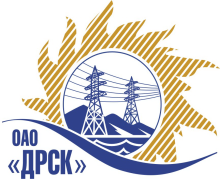 		Протокол выбора победителяг.  Благовещенск, ул. Шевченко, 28ПРЕДМЕТ ЗАКУПКИ:Открытый запрос цен: Закупка № 3015  - Трансформаторные высоковольтные вводы для нужд филиала ОАО «ДРСК» «Приморские электрические сети», «Хабаровские электрические сети».Закупка проводится согласно ГКПЗ 2014г. раздела 1.2 «Материалы ремонта»  № 3015  на основании указания ОАО «ДРСК» от  06.11.2014 г. № 280.Плановая стоимость закупки:  619 130,00  рублей без учета НДС.Форма голосования членов Закупочной комиссии: очно-заочнаяПРИСУТСТВОВАЛИ:	На заседании присутствовали 7 членов Закупочной комиссии 2 уровня. ВОПРОСЫ, ВЫНОСИМЫЕ НА РАССМОТРЕНИЕ ЗАКУПОЧНОЙ КОМИССИИ: О признании предложений соответствующими условиям закупки.О признании предложений несоответствующими условиям закупки.О ранжировке предложений Участников закупки.  Выбор победителяРАССМАТРИВАЕМЫЕ ДОКУМЕНТЫ:Протокол вскрытия конвертов от 24.11.2014г. № 653/МР-ВИндивидуальное заключение Бичевина А.В.Индивидуальное заключение Машкиной О.П.Индивидуальное заключение Моториной О.А.Индивидуальное заключение Лаптева И.А.ВОПРОС 1 «О признании предложений соответствующими условиям закупки»ОТМЕТИЛИ:Предложения ОАО "ЭНЕРГОМАШ" (Россия, 101990, г. Москва, Центральный округ, Китай - Город, Потаповский пер., д.5, стр. 4), ООО "ТД "Пермснаб" (614064, Россия, Пермский край, г. Пермь, ул. Героев Хасана, д. 44) признаются удовлетворяющим по существу условиям закупки. Предлагается принять данные предложения к дальнейшему рассмотрению.ВОПРОС 2 «О признании предложений несоответствующими условиям закупки»ОТМЕТИЛИ:Предложение ООО "БУШИНГ ГРУПП" (141313, Россия, Московская обл., Сергиево-Посадский р-н, г. Сергиев-Посад, ул. Дружбы, д. 9 А, стр. 1, пом. 100) признаются неудовлетворяющим по существу условиям закупки, т.к. предлагаемый ввод Starip 550-126-800E5 103-01 не является аналогом по геометрическим присоединительным размерам ввода ГКТIII-60-126/2000. Вместо требуемого ввода с нижней частью длиной 970 мм. предложен ввод с нижней частью длиной 822 мм. Предлагается отклонить данное предложение от дальнейшего рассмотрения.ВОПРОС 3 «О ранжировке предложений Участников закупки»ОТМЕТИЛИ:В соответствии с требованиями и условиями, предусмотренными извещением о закупке и Закупочной документацией предлагается ранжировать предложения  следующим образом: ВОПРОС № 4 «Выбор победителя»ОТМЕТИЛИНа основании вышеприведенной ранжировки предложений предлагается признать Победителем: Закупка № 3015 Трансформаторные высоковольтные вводы для нужд филиала ОАО «ДРСК» «Приморские электрические сети», «Хабаровские электрические сети» - ОАО "ЭНЕРГОМАШ" (Россия, 101990, г. Москва, Центральный округ, Китай - Город, Потаповский пер., д.5, стр. 4). Цена: 489 338,00 руб. (цена без НДС). (577 418,84 рублей с учетом НДС). Срок начала поставки: В течение 45 дней после заключения договора (с правом досрочной поставки). Срок завершения поставки: В течение 30 дней с момента отгрузки (расчетное время в пути). Условия оплаты: в течение 30 календарных дней с момента получения продукции Грузополучателем. Гарантийный срок: 3 года с момента ввода в эксплуатацию, при условии ввода оборудования в эксплуатацию в течение 3 лет с даты покупки. Предложение действительно до 25 января 2015г.РЕШИЛИ:Признать предложения ОАО "ЭНЕРГОМАШ" (Россия, 101990, г. Москва, Центральный округ, Китай - Город, Потаповский пер., д.5, стр. 4), ООО "ТД "Пермснаб" (614064, Россия, Пермский край, г. Пермь, ул. Героев Хасана, д. 44) удовлетворяющим по существу условиям закупки. Предложение ООО "БУШИНГ ГРУПП" (141313, Россия, Московская обл., Сергиево-Посадский р-н, г. Сергиев-Посад, ул. Дружбы, д. 9 А, стр. 1, пом. 100) отклонить от дальнейшего рассмотрения.Утвердить ранжировку предложений Участников 1 место: ОАО "ЭНЕРГОМАШ" г. Москва;место: ООО "ТД "Пермснаб"  г. Пермь.Признать Победителем: Закупка № 3015 Трансформаторные высоковольтные вводы для нужд филиала ОАО «ДРСК» «Приморские электрические сети», «Хабаровские электрические сети» - ОАО "ЭНЕРГОМАШ" (Россия, 101990, г. Москва, Центральный округ, Китай - Город, Потаповский пер., д.5, стр. 4). Цена: 489 338,00 руб. (цена без НДС). (577 418,84 рублей с учетом НДС). Срок начала поставки: В течение 45 дней после заключения договора (с правом досрочной поставки). Срок завершения поставки: В течение 30 дней с момента отгрузки (расчетное время в пути). Условия оплаты: в течение 30 календарных дней с момента получения продукции Грузополучателем. Гарантийный срок: 3 года с момента ввода в эксплуатацию, при условии ввода оборудования в эксплуатацию в течение 3 лет с даты покупки. Предложение действительно до 25 января 2015г.РЕЗУЛЬТАТЫ ГОЛОСОВАНИЯ КОМИССИИ:Общее количество членов комиссии: 8, из них присутствовали 7 и проголосовали:«За» - __ членов Закупочной комиссии «Против» - ___ членов Закупочной комиссии «Воздержались» - ___ членов Закупочной комиссииДАЛЬНЕВОСТОЧНАЯ РАСПРЕДЕЛИТЕЛЬНАЯ СЕТЕВАЯ КОМПАНИЯУл.Шевченко, 28,   г.Благовещенск,  675000,     РоссияТел: (4162) 397-359; Тел/факс (4162) 397-200, 397-436Телетайп    154147 «МАРС»;         E-mail: doc@drsk.ruОКПО 78900638,    ОГРН  1052800111308,   ИНН/КПП  2801108200/280150001№ 653/МР-ВП    2014 годаДата вступления в силу:                         2014 годаМесто в ранжировкеНаименование и адрес участникаЦена заявки и иные существенные условия1 местоОАО "ЭНЕРГОМАШ" (Россия, 101990, г. Москва, Центральный округ, Китай - Город, Потаповский пер., д.5, стр. 4)Цена: 489 338,00 руб. (цена без НДС)(577 418,84 рублей с учетом НДС).Срок начала поставки: В течение 45 дней после заключения договора (с правом досрочной поставки).Срок завершения поставки: В течение 30 дней с момента отгрузки (расчетное время в пути).Условия оплаты: в течение 30 календарных дней с момента получения продукции Грузополучателем.Гарантийный срок: 3 года с момента ввода в эксплуатацию, при условии ввода оборудования в эксплуатацию в течение 3 лет с даты покупки.Предложение действительно до 25 января 2015г.2 местоООО "ТД "Пермснаб" (614064, Россия, Пермский край, г. Пермь, ул. Героев Хасана, д. 44)Цена: 499 998,00 руб. (цена без НДС).(589 997,64 рублей с учетом НДС).Срок поставки: до 31.12.2014г. Условия оплаты: до 31.01.2015г. Гарантийный срок: 36 месяцев с момента ввода в эксплуатацию, но не более 6 лет с даты выпуска.Предложение действительно до 20 апреля 2015г.Ответственный секретарь Закупочной комиссии __________________ О.А. Моторина Технический секретарь Закупочной комиссии ___________________ К.В. Курганов